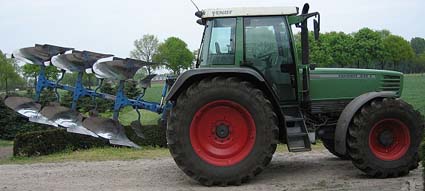 7Reken voor hoeveel front gewicht deze trekker nodig heeft.Zwaartepunt ploeg tot middelpunt achteras is 2,25 mZwaartepunt frontgewichten tot middelpunt vooras is 1,00 mBereken hieronder het frontgewicht. Schrijf de berekening op en het antwoord.Wheelbase:101.97 inches [250 cm] Weight:11686 lbs [5300 kg] Front tire:480/70R24Rear tire:520/70R38